Le Discipline Orientali del Comitato Regionale Uisp Liguria, (piazza Campetto 7/5 tel. 010.247.14.63) promuovono e il Comitato Territoriale Uisp di Genova, organizza: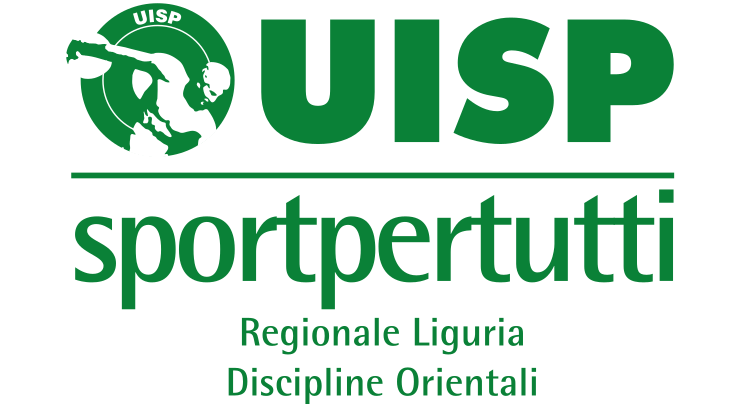 2° trofeo attività giovanile judo e Ju jutsu 2023-2024domenica 12 Novembre 2023PALAZZETTO DELLO SPORT DI MANESSENO - SANT'OLCESE (GE)riservato alle classi (maschili e femminili):ore 08.30	RA	- Ragazzi nati negli anni 2012-2013		  ore 09.15   FA	- Fanciulli nati negli anni 2014-2015		ore 10.00    BA	- Bambini nati negli anni 2016-2017-2018ore 11.00   ESA           - Esordienti nati nell’anno 2011   			  ore 11.00  ES/B	- Esordienti nati negli anni 2010-2009Alla manifestazione possono partecipare i tesserati delle associazioni e delle società sportive affiliate UISP DO e FIJLKAM.REGOLAMENTO DI GARASarà applicato il regolamento deciso dal Gruppo Tecnico Provinciale che ferme restando le classi di età prevede di formare poules di 3-4 atleti per peso simile. Per  consentire una corretta gestione dell’attività occorre che le Società comunichino l’esatto peso corporeo degli Atleti. Per la salvaguardia degli atleti con apparecchio dentale, è obbligatorio l’uso del paradenti.CLASSI E TEMPI DI GARA:ATTENZIONE SONO CAMBIATE LE CLASSI DI ETA’GIURIELa Competizione sarà arbitrata con il regolamento EDUCATIVO Uisp DO (in allegato)Gli arbitri, i giurati e i cronometristi sono designati dall’Uisp DO.FORMULA DI GARALa gara, gestita con un sistema informatizzato che consentirà di rispettare i tempi previsti, si svolgerà con girone all’italiana.ISCRIZIONILa quota di iscrizione per ogni atleta è fissato in € 8,00 (€ 10,00 per eventuali associazioni  invitate aderenti FIJLKAM, nel rispetto della vigente Convenzione Nazionale) per tutte le categorie.I pagamenti dovranno essere effettuati unicamente a  mezzo bonifico bancario sul seguente conto corrente:  IBAN IT74 M030 6909 6061 0000 0015 878 BANCA INTESA SAN PAOLO SpAAl Controllo delle iscrizioni è necessario esibire copia del bonifico. Eventuali iscritti assenti saranno accreditati alla gara successiva.Le iscrizioni, compilate in modo informatico sul modulo allegato, dovranno pervenire, inderogabilmente entro e non oltre martedì 07 Novembre 2023, via mail a disciplineorientali.liguria@uisp.it unitamente a copia del bonifico.Si ricorda che il modulo d’iscrizione dovrà essere debitamente compilato in ogni sua parte, con particolare attenzione per quanto riguarda l’anno di nascita, il peso degli atleti, il CF e la dichiarazione in calce allo stesso.ES: COGNOME Nome 28 2014  BA FA RA EAFo EAM EBF o EBMFASCE ORARIECATEGORIENATIDAL/ALCATEGORIA PESODURATAINCONTROIWBambini2018-17-16         Peso effettivo1’30”15”10”Fanciulli2015/2014         Peso effettivo1’30”15”10”Ragazzi2013/2012         Peso effettivo2’00”15”10”Categorie FemminiliCategorie FemminiliCategorie FemminiliCategorie FemminiliCategorie FemminiliCategorie FemminiliEsordienti/A     201136/40/44/48/52/57/63/Oltre 632’00”20”10”Esordienti/B2010/200940/44/48/52/57/63/70/Oltre 702’00”20”10”Categorie MaschiliCategorie MaschiliCategorie MaschiliCategorie MaschiliCategorie MaschiliCategorie MaschiliEsordienti/A     201136/40/45/50/55/60/66/73/+732’00”20”10”Esordienti/B2010/200940/45/50/55/60/66/73/81/+ 812’00”20”10”Oreore 8.00   - controllo Iscrizioniore 08.30ore 8.30   - inizio e svolgimento Gara cat. Ragazziore 09.15ore 9.15   - inizio e svolgimento Gara cat. Fanciulliore 10.00ore 10.00 - inizio e svolgimento Gara cat. Bambiniore 11.00ore 11.00ore 11.00 - inizio e svolgimento Gara cat. Esordienti Aore 11.00 - inizio e svolgimento Gara cat. Esordienti Bore 13.00ore 13.00 -Termine previsto per la Manifestazione